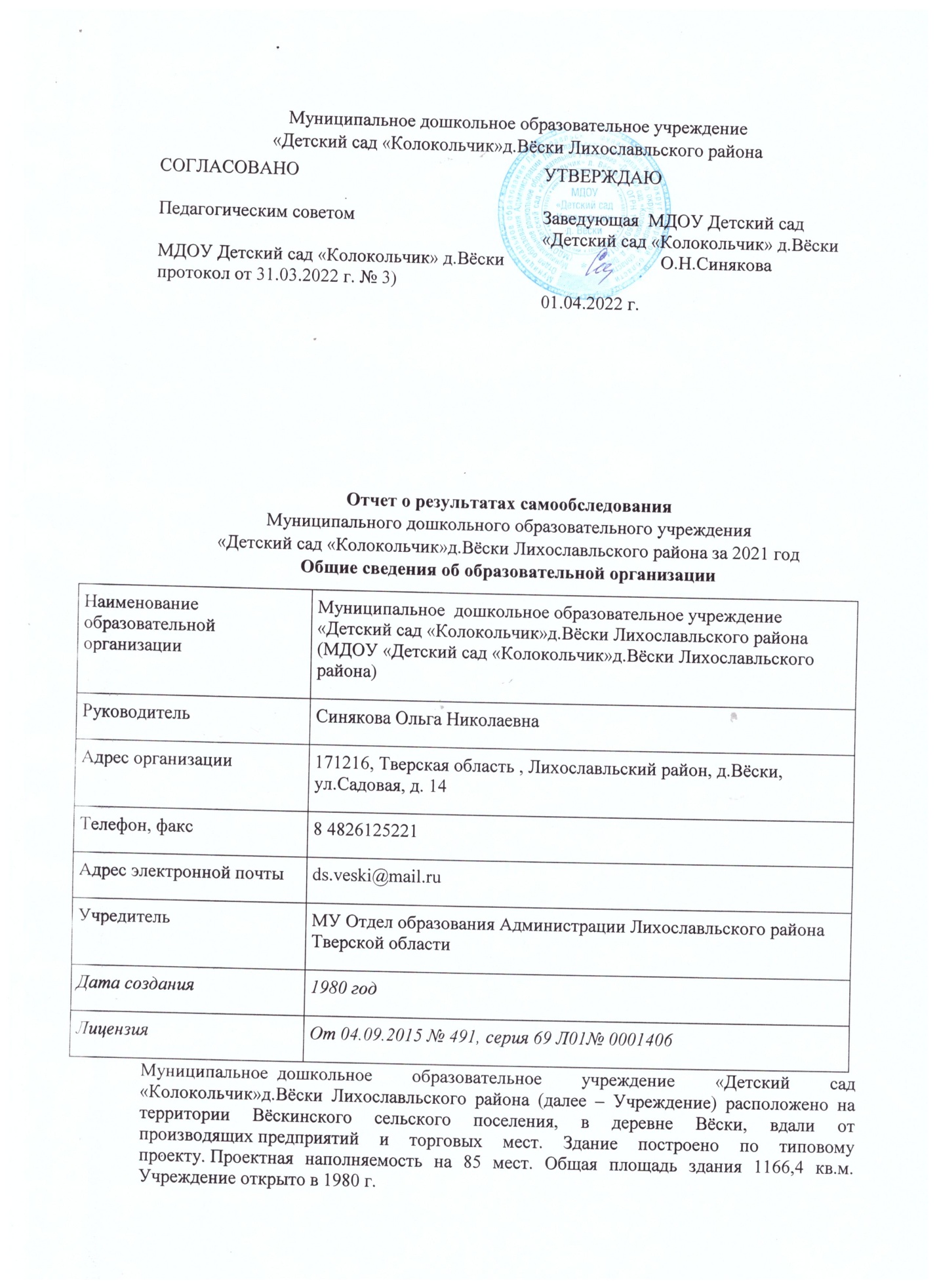 Территория дошкольного учреждения по периметру ограждена деревянным забором высотой 1 м 60 см. и полосой зеленых насаждений.На территории ДОУ имеется игровая зона, которая включает в себя:- физкультурную площадку;-групповые площадки – индивидуальные для каждой возрастной  группы с соблюдением принципа групповой изоляции. Каждая групповая площадка имеет игровое оборудование: стол для игры с песком, скамейки, песочницу, машину, корабль или паровоз, различные постройки .Групповые площадки для детей ясельного возраста располагаются в непосредственной близости от выходов из помещений этих групп. Игровые и физкультурные площадки для дошкольных групп оборудованы с учетом росто - возрастных особенностей детей. -хозяйственная зона.Зона игровой территории имеет: 4 групповых площадки, 1 спортивная площадка, огород, зеленые насаждения. Все подъезды, дорожки имеют асфальтовое покрытие. Подъезд к зданию удобен.Цель деятельности Учреждения – осуществление образовательной деятельности пореализации образовательных программ дошкольного образования.Предметом деятельности Учреждения является формирование общей культуры, развитие физических, интеллектуальных, нравственных, эстетических и личностных качеств, формирование предпосылок учебной деятельности, сохранение и укрепление здоровьявоспитанников.Режим работы Детского садаРабочая неделя – пятидневная, с понедельника по пятницу. Длительность пребывания детей в группах – 10,5часов. Режим работы групп – с 7:30 до 18:00.Аналитическая частьI. Оценка образовательной деятельностиОбразовательная деятельность в Учреждении организована в соответствии с Федеральным законом от 29.12.2012 № 273-ФЗ «Об образовании в Российской Федерации», ФГОС дошкольного образования, СП 2.4.3648-20 «Санитарно-эпидемиологические требования к организациям воспитания и обучения, отдыха и оздоровления детей и молодежи».Образовательная деятельность ведется на основании утвержденной основной образовательной программы дошкольного образования, которая составлена в соответствии с ФГОС дошкольного образования с учетом программы «От рождения до школы», санитарно-эпидемиологическими правилами и нормативами.Учреждение посещают 63 воспитанника в возрасте от 1,6 до 7 лет. В Учреждении сформировано 4 группы общеразвивающей направленности. Из них:1 ранняя группа – 12 детей;1 вторая младшая- 13 детей;1средняя группа– 18 детей;1 старшая –подготовительная группа 20 детей;В 2021 году в Учреждении для освоения основной образовательной программы дошкольного образования в условиях самоизоляции, для качественной организации родителями привычного режима для детей, специалистами детского сада систематически проводились консультации, оказывалась методическая помощь. Данные мониторинга обращений родителей за консультативной и методической помощью свидетельствует о достаточной вовлеченности и понимании родителями ответственности за качество образования своих детей.Воспитательная работаЧтобы выбрать стратегию воспитательной работы, в 2021 году проводился анализ состава семей воспитанников.Характеристика семей по составуВоспитательная работа строится с учетом индивидуальных особенностей детей, с использованием разнообразных форм и методов, в тесной взаимосвязи воспитателей и родителей. Детям из неполных семей уделяется большее внимание в первые месяцы после зачисления в Учреждение.II. Оценка системы управления организацииУправление Учреждением осуществляется в соответствии с действующим законодательством и Уставом.Управление строится на принципах единоначалия и коллегиальности. Коллегиальными органами управления являются: Совет Учреждения, Педагогический совет Учреждения, Общее собрание коллектива Учреждения. Единоличным исполнительным органом является руководитель – заведующий.Органы управления, действующие в УчреждениеСтруктураи система управления соответствуют специфике деятельности Учреждения. В 2021 году в систему управления внедрили элементы электронного документооборота. Это упростило работу организации во время дистанционного функционирования. По итогам 2021 года система управления Детского сада оценивается как эффективная, позволяющая учесть мнение работников и всех участников образовательных отношений. В следующем году изменение системы управления не планируется.III. Оценка содержания и качества подготовки обучающихсяУровень развития детей анализируется по итогам педагогической диагностики. Формы проведения диагностики:диагностические занятия (по каждому разделу программы);диагностические срезы;наблюдения, итоговые занятия.Разработаны диагностические карты освоения основной образовательной программы дошкольного образования Учреждения (ООП Детского сада) в каждой возрастной группе. Карты включают анализ уровня развития воспитанников в рамках целевых ориентиров дошкольного образования и качества освоения образовательных областей. Так, результаты качества освоения ООП Детского сада на конец 2020 года выглядят следующим образом:Общий показатель по детскому саду: В- 75.5%;   С- 23.3%;   Н- 1,2%.Анализ сделан на основе промежуточных показателей диагностики.Вывод: в целом по детскому саду Программа выполнена и  освоена на высоком уровне по всем разделам программы.В каждой группе у воспитателей на основе диагностики составлены списки детей, с которыми надо позаниматься в летний период по тому или иному разделу программы.Одной из задач, которые будут намечены на новый учебный год, продолжение освоения образовательной области «Художественно – эстетическое развитие» (из-за более низких показателей, по сравнению с другими разделами программы). Также будет оказана методическая помощь педагогам ДОУ по вопросам развития речи дошкольников. В июне 2021 года педагоги Учреждения проводили обследование воспитанников подготовительной группы (13 человек) на предмет оценки сформированности предпосылок к учебной деятельности. Задания позволили оценить уровень сформированности предпосылок к учебной деятельности: возможность работать в соответствии с фронтальной инструкцией (удержание алгоритма деятельности), умение самостоятельно действовать по образцу и осуществлять контроль, обладать определенным уровнем работоспособности, а также вовремя остановиться в выполнении того или иного задания и переключиться на выполнение следующего, возможностей распределения и переключения внимания, работоспособности, темпа, целенаправленности деятельности и самоконтроля.Вывод (обосновать полученные результаты): в подготовительной группе программа освоена на высоком уровне по всем образовательным областям. Данные показывают, что высокий уровень усвоения детьми программного материала наблюдается у 92% детей, средний – у 8%. Общая готовность детей к школе составляет 100%. Это может свидетельствовать о высокой продуктивности педагогического сопровождения воспитанников в условиях реализации ФГОС ДО. Результаты педагогического анализа показывают преобладание детей с высоким и средним уровнями развития при позитивной динамике на конец учебного года, что говорит о результативности образовательной деятельности в Учреждении.IV. Оценка организации учебного процесса (воспитательно-образовательного процесса)В основе образовательного процесса в Учреждении лежит взаимодействие педагогических работников, администрации и родителей. Основными участниками образовательного процесса являются дети, родители, педагоги.Основные форма организации образовательного процесса:совместная деятельность педагогического работника и воспитанников в рамках организованной образовательной деятельности по освоению основной образовательной программы;самостоятельная деятельность воспитанников под наблюдением педагогического работника.Продолжительность занятий соответствует СанПиН 1.2.3685-21 и составляет:в группах с детьми от 1,5 до 3 лет – до 10 мин;в группах с детьми от 3 до 4 лет – до 15 мин;в группах с детьми от 4 до 5 лет – до 20 мин;в группах с детьми от 5 до 6 лет – до 25 мин;в группах с детьми от 6 до 7 лет – до 30 мин.Между занятиями в рамках образовательной деятельности предусмотрены перерывы продолжительностью не менее 10 минут.Основной формой занятия является игра. Образовательная деятельность с детьми строится с учётом индивидуальных особенностей детей и их способностей. Выявление и развитие способностей воспитанников осуществляется в любых формах образовательного процесса.Чтобы не допустить распространения коронавирусной инфекции, администрация Учреждения ввела в 2021 году дополнительные ограничительные и профилактические меры в соответствии с СП 3.1/2.4.3598-20:ежедневный усиленный фильтр воспитанников и работников – термометрию с помощью бесконтактных термометров и опрос на наличие признаков инфекционных заболеваний. лица с признаками инфекционных заболеваний изолируются, а детский сад уведомляет территориальный орган Роспотребнадзора;еженедельную генеральную уборку с применением дезинфицирующих средств, разведенных в концентрациях по вирусному режиму;ежедневную влажную уборку с обработкой всех контактных поверхностей, игрушек и оборудования дезинфицирующими средствами;дезинфекцию посуды, столовых приборов после каждого использования;бактерицидные установки в групповых комнатах;частое проветривание групповых комнат в отсутствие воспитанников;проведение всех занятий в помещениях групповой ячейки или на открытом воздухе отдельно от других групп;требование о заключении врача об отсутствии медицинских противопоказаний для пребывания в детском саду ребенка, который переболел или контактировал с больным COVID-19.V. Оценка качества кадрового обеспеченияУчреждение укомплектовано педагогами на 100 процентов согласно штатному расписанию. Всего работают 20 человек. Педагогический коллектив Учреждения насчитывает 7 специалистов. Соотношение воспитанников, приходящихся на 1 взрослого:воспитанник/педагоги – 10/1;воспитанники/все сотрудники – 3/1.За 2021 год педагогические работники прошли аттестацию и получили:соответствие занимаемой должности – 2 воспитателя;По итогам 2021 года Учреждение перешло на применение профессиональных стандартов. Из 7 педагогических работников, 7  соответствуют квалификационным требованиям профстандарта «Педагог». Их должностные инструкции соответствуют трудовым функциям, установленным профстандартом «Педагог».В 2020 году педагоги Учреждения приняли участие:                          Информация об участии педагогов МДОУ в конкурсах (сводная по МДОУ «Детский сад «Колокольчик»)Педагоги постоянно повышают свой профессиональный уровень, эффективно участвуют в работе методических объединений, знакомятся с опытом работы своих коллег из других дошкольных учреждений, а также самообразовываются. Все это в комплексе дает хороший результат в организации педагогической деятельности и улучшении качества образования и воспитания дошкольников.VI. Оценка учебно-методического и библиотечно-информационного обеспеченияВ Учреждении  библиотека является составной частью методической службы.
Библиотечный фонд располагается в методическом кабинете, группах детского сада. Библиотечный фонд представлен методической литературой по всем образовательным областям основной образовательной программы, детской художественной литературой, периодическими изданиями. В каждой возрастной группе имеется банк необходимых учебно-методических пособий, рекомендованных для планирования воспитательно-образовательной работы в соответствии с обязательной частью ООП.В 2021 году Учреждение пополнило учебно-методический комплект к примерной образовательной программе дошкольного образования «От рождения до школы» в соответствии с ФГОС. Приобрели наглядно-дидактические пособия:Оборудование и оснащение методического кабинета достаточно для реализации образовательных программ. В методическом кабинете созданы условия для возможности организации совместной деятельности педагогов. Кабинет оснащен техническим и компьютерным оборудованием.В Детском саду учебно-методическое и информационное обеспечение достаточное для организации образовательной деятельности и эффективной реализации образовательных программ.VII. Оценка материально-технической базыВ Учреждении сформирована материально-техническая база для реализации образовательных программ, жизнеобеспечения и развития детей. Оборудованы помещения:групповые помещения – 4;кабинет заведующего – 1;методический кабинет – 1;музыкально- физкультурный зал – 1;пищеблок – 1;прачечная – 1;медицинский кабинет – 1;При создании предметно-развивающей среды воспитатели учитывают возрастные, индивидуальные особенности детей своей группы. Оборудованы групповые комнаты, включающие игровую, познавательную, обеденную зоны.В 2021 году  Учреждение  провело текущий ремонт помещений, построили теневой навес   на участке. VIII. Оценка функционирования внутренней системы оценки качества образованияВ Учреждении утверждено положение о внутренней системе оценки качества образования . Мониторинг качества образовательной деятельности в 2021 году показал хорошую работу педагогического коллектива по всем показателям, даже с учетом некоторых организационных сбоев, вызванных применением дистанционных технологий.Состояние здоровья и физического развития воспитанников удовлетворительные. 98,8 процентов детей успешно освоили образовательную программу дошкольного образования в своей возрастной группе. Воспитанники подготовительных групп показали высокие показатели готовности к школьному обучению В течение года воспитанники Детского сада успешно участвовали в конкурсах и мероприятиях различного уровня.Информация об участии воспитанников МДОУ в конкурсах (сводная по МДОУ)Проведено анкетирование 54 родителей, получены следующие результаты:Анкетирование родителей показало высокую степень удовлетворенности качеством предоставляемых услуг.Результаты анализа показателей деятельности организацииДанные приведены по состоянию на 30.12.2021.Анализ показателей указывает на то, что Учреждение имеет достаточную инфраструктуру, которая соответствует требованиям СП 2.4.3648-20 «Санитарно-эпидемиологические требования к организациям воспитания и обучения, отдыха и оздоровления детей и молодежи» и позволяет реализовывать образовательные программы в полном объеме в соответствии с ФГОС ДО.Учреждение укомплектовано достаточным количеством педагогических и иных работников, которые имеют высокую квалификацию и регулярно проходят повышение квалификации, что обеспечивает результативность образовательной деятельности.Количество семейПолнаяНеполнаяОбеспеченнаяМалообеспеченнаяМалообеспеченнаяМногодетныеАсоциальныеАсоциальныеАсоциальныеДети-инвалидыРодители-инвалидыОпекаемыеНеобследованные семьи47 3893710666000000Наименование органаФункцииЗаведующаяКонтролирует работу и обеспечивает эффективное взаимодействие структурных подразделений организации, утверждает штатное расписание, отчетные документы организации, осуществляет общее руководство УчреждениемСовет УчрежденияРассматривает вопросы:развития образовательной организации;финансово-хозяйственной деятельности;материально-технического обеспеченияВысший орган самоуправления, создаётся в целях содействия осуществлению самоуправленческих начал, развитию инициативы коллектива, реализации прав Учреждения в решении вопросов, способствующих организации воспитательно-образовательного процесса и финансово – хозяйственной деятельности, расширению коллегиальных демократических форм управления и воплощению в жизнь государственно - общественных принципов управленияПедагогический совет Учрежденияорганизует изучение и обсуждение нормативных правовых документов в области образования; обсуждает локальные акты Учреждения, касающиеся педагогической деятельности, решает вопрос о внесении в них необходимых изменений и дополнений;разрабатывает и утверждает образовательную программу Учреждения в соответствии с Федеральными государственными образовательными стандартами;обсуждает программу развития Учреждения;выбирает из реестра примерные основные образовательные программы;обсуждает и производит выбор различных вариантов содержания образования, форм, методов воспитания, обучения, присмотра и ухода, а также способов их реализации; заслушивает отчеты о ходе реализации образовательной программы Учреждения, самообразовании педагогических работников;  организует выявление, обобщение, распространение, внедрение передового педагогического опыта среди педагогических работников Учреждения; рассматривает вопросы дополнительного профессионального образования педагогических работников Учреждения; обсуждает и принимает отчёт о результатах самообследования;организует работу по повышению квалификации педагогических работников, развитию их творческих инициатив;обсуждает и утверждает годовой календарный план работы Учреждения;осуществляет анализ результатов образовательной деятельности, достижения целевых ориентиров дошкольного образования воспитанниками Учреждения, определяет задачи на учебный год в целом;делегирует представителей педагогического коллектива в Совет Учреждения;подводит итоги деятельности Учреждения за учебный год;заслушивает доклады, информацию представителей организаций и учреждений, взаимодействующих с Учреждением по вопросам образования и оздоровления обучающихся, в том числе о проверке состояния образовательного процесса, соблюдения санитарно-гигиенического режима Учреждения, об охране труда и здоровья обучающихся;контролирует выполнение ранее принятых решений педагогического Совета;утверждает характеристики и принимает решения о награждении, поощрении педагогических работников Учреждения.рассматривает иные вопросы в соответствии с законодательством Российской Федерации.Общее собрание коллектива УчрежденияПринимает  Устав Учреждения, решает вопрос о внесении в него необходимых изменений и дополнений;подводит итоги деятельности Учреждения за учебный год;обсуждает и утверждает программу развития Учреждения;обсуждает и принимает Положение «О порядке и условиях оплаты и стимулирования труда работников Учреждения и оказании материальной помощи работникам Учреждения»;обсуждает и принимает коллективный договор Учреждения;обсуждает и принимает правила внутреннего трудового распорядка;заслушивает ежегодный отчёт администрации Учреждения о выполнении коллективного договора;избирает Совет трудового коллектива и его председателя открытым голосованием;избирает представителей работников в комиссию по трудовым спорам Учреждения, избирает  комиссию по урегулированию споров между участниками образовательных отношений;избирает членов Совета Учреждения;вносит предложения по улучшению финансово-хозяйственной деятельности Учреждения;  принимает положение об оплате труда работников (в том числе о материальном стимулировании работников Учреждения); принимает соглашение по охране труда; принимает положения, касающиеся прав и интересов коллектива Учреждения; принимает решение об изменении статуса образовательного учреждения; решает другие социально - значимые вопросы по Учреждению;определяет тайным голосованием первичную профсоюзную организацию, которой поручает формирование представительского органа на переговорах с работодателем при заключении коллективного договора, если первичная профсоюзная организация не объединяет более половины работников Учреждения;обсуждает поведение или отдельные поступки членов коллектива Учреждения и принимает решение о вынесении общественного порицания в случае виновности.Разделы программыУровни готовности (%)Уровни готовности (%)Уровни готовности (%)Обоснование низкой готовностиРазделы программывысокийсреднийнизкийОбоснование низкой готовностиОзнакомление с окружающим81.0          19.0-У троих детей проблемы медицинского характераРазвитие речи          66.034.00.4Математика73.027.02.0Физкультура           80.020.0Рисование61.039.0Лепка           73.027.0Аппликация62.038,0Конструирование74.026.0Музыка 77.023.0Игра           82.018.0ОБЖ83.015.4Общий результат75.523.31,2Количество выпускниковУровни готовности (%)Уровни готовности (%)Уровни готовности (%)Обоснование низкой готовностиКоличество выпускниковвысокийсреднийнизкийОбоснование низкой готовности139280-                           Критерии:ФИО педагога:Количественный состав7ОбразованиеВысшее-.Среднее  специальное педагогическоеДоронкина И.А., Соколова Е. В., Смирнова Н.Л. ,Вихрова Л.Н., Полякова Н.В.Наличие квалификационной категорииНаличие квалификационной категорииСоответствие занимаемой должностиСоколова Е.В.; Доронкина И.А.; Смирнова Н.Л.; Майорова З.В. ;Вихрова Л.Н.1 кв. категория -Высшая  кв. категорияПолякова Н.В.Педагогический стаж работыПедагогический стаж работыОт 0 до 5 летБорисова Ю.И.От 5 до 15 летВихрова Л.Н., Доронкина И.А., Соколова Е.В., Смирнова Н.Л.,От 15 до 25 летПолякова Н .В.От 25 и болееМайорова З.В.Уровни:КоличествоконкурсовКоличество участников конкурса,(без победителей)Количество победителейВ МДОУ363Муниципальный261Региональный00-Федеральный111Уровни:Количество участников конкурсов,(без победителей)Количество победителейВ МДОУ33Муниципальный14-Региональный00федеральный33ПоказательКоличество опрошенных родителей (Чел.)Количество давших ответ «Да»(%)Количество давших ответ «Нет»(%)Количество давших ответ «Не знаю»(%)Удовлетворенность работой МДОУ5795,02.03,0ПоказателиЕдиница
измеренияКоличествоОбразовательная деятельностьОбразовательная деятельностьОбразовательная деятельностьОбщее количество воспитанников, которые обучаются по
программе дошкольного образованияв том числе обучающиеся:человек63в режиме полного дня (8–12 часов)человек63в режиме кратковременного пребывания (3–5 часов)человек0в семейной дошкольной группечеловек0по форме семейного образования с психолого-педагогическим
сопровождением, которое организует детский садчеловек0Общее количество воспитанников в возрасте до трех летчеловек12Общее количество воспитанников в возрасте от трех до восьми летчеловек51Количество (удельный вес) детей от общей численности
воспитанников, которые получают услуги присмотра и ухода, в том числе в группах: человек
(процент)8–12-часового пребываниячеловек
(процент)63(100%)12–14-часового пребываниячеловек
(процент)0 (0%)круглосуточного пребываниячеловек
(процент)0 (0%)Численность (удельный вес) воспитанников с ОВЗ от общей
численности воспитанников, которые получают услуги:человек
(процент)0% по коррекции недостатков физического, психического развитиячеловек
(процент)0 (0%)обучению по образовательной программе дошкольного
образованиячеловек
(процент)0 (0%)присмотру и уходучеловек
(процент)0 (0%)Средний показатель пропущенных по болезни дней на одного воспитанникадень4Общая численность педработников, в том числе количество
педработников:человек7с высшим образованиемчеловек0высшим образованием педагогической направленности (профиля)человек0средним профессиональным образованиемчеловек2средним профессиональным образованием педагогической
направленности (профиля)человек5Количество (удельный вес численности) педагогических работников, которым по результатам аттестации присвоена квалификационная категория, в общей численности педагогических работников, в том числе:человек
(процент)6(84%)с высшейчеловек
(процент)1(16%)первойчеловек
(процент)0 Количество (удельный вес численности) педагогических работников в общей численности педагогических работников, педагогический стаж работы которых составляет:человек
(процент)до 5 летчеловек
(процент)1 (16%)больше 30 летчеловек
(процент)0 (0%)Количество (удельный вес численности) педагогических работников в общей численности педагогических работников в возрасте:человек
(процент)до 30 летчеловек
(процент)0 (0%)от 55 летчеловек
(процент)1 (16%)Численность (удельный вес) педагогических и административно-хозяйственных работников, которые за последние 5 лет прошли повышение квалификации или профессиональную переподготовку, от общей численности таких работниковчеловек
(процент)7 (84%)Численность (удельный вес) педагогических и административно-хозяйственных работников, которые прошли повышение квалификации по применению в образовательном процессе ФГОС, от общей численности таких работниковчеловек
(процент)7(84%)Соотношение «педагогический работник/воспитанник»человек/чело
век7/10Наличие в детском саду:да/нетмузыкального руководителяда/нетдаинструктора по физической культуреда/нетНетучителя-логопедада/нетнетлогопедада/нетнетучителя-дефектологада/нетнетпедагога-психологада/нетнетИнфраструктураИнфраструктураИнфраструктураОбщая площадь помещений, в которых осуществляется образовательная деятельность, в расчете на одного воспитанникакв. м3,7Площадь помещений для дополнительных видов деятельности воспитанниковкв. м100Наличие в детском саду:да/нетфизкультурного залада/нетдамузыкального залада/нетдапрогулочных площадок, которые оснащены так, чтобы обеспечить потребность воспитанников в физической активности и игровой деятельности на улицеда/нетда